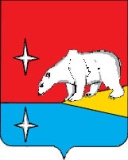 АДМИНИСТРАЦИЯГОРОДСКОГО ОКРУГА ЭГВЕКИНОТП О С Т А Н О В Л Е Н И Е О проведении общественных обсужденийВ целях обеспечения участия граждан в обсуждении общественно-значимых вопросов, вовлечения граждан в процессы местного самоуправления, руководствуясь статьёй 5.1 Градостроительного кодекса Российской Федерации, статьёй 28 Федерального закона от 6 октября 2003 года № 131-ФЗ «Об общих принципах организации местного самоуправления в Российской Федерации», а также статьёй 24 Федерального закона от 21 июля 2014 года    № 212-ФЗ «Об основах общественного контроля в Российской Федерации», Администрация городского округа ЭгвекинотПОСТАНОВЛЯЕТ:1. Назначить общественные обсуждения по вопросу переименования улицы            В.И. Ленина в улицу Ленина в поселке Эгвекинот и провести их 3 мая 2018 года в 16 часов 00 минут в зале заседаний Администрации городского округа Эгвекинот по адресу:              п. Эгвекинот, ул. Ленина, д. 9.2. Подготовку и проведение общественных обсуждений по вопросу переименования улицы В.И. Ленина в улицу Ленина в поселке Эгвекинот возложить на Управление промышленной и сельскохозяйственной политики Администрации городского округа Эгвекинот (Абакаров А.М.).3. Разместить материалы для переименования улицы В.И. Ленина в улицу Ленина в поселке Эгвекинот 2 апреля 2018 года в следующих местах:Администрация городского округа Эгвекинот (п. Эгвекинот, ул. Ленина, д.9);официальный сайт Администрации городского округа Эгвекинот в информационно-телекоммуникационной сети «Интернет» (эгвекинот.рф.);Муниципальное бюджетное учрежедние культуры «Централизованная библиотечная система городского окурга Эгвекинот» (п. Эгвекитнот, ул. Е.А. Прокунина, д.12/1).Создать комиссию по рассмотрению предложений по итогам общественных обсужедний в составе:5. Настоящее постановление обнародовать в местах, определенных Уставом городского оруга Эгвеинот, и разместить на официальном сайте Администрации городского округа Эгвекинот в информационно-телекоммуникационной сети «Интернет».6. Контроль за исполнением настоящего постановления возложить на Управление промышленной и сельскохозяйственной политики Администрации городского округа Эгвекинот (Абакаров А.М.).от 2 апреля 2018 года№ 131 -пап. ЭгвекинотАбакаров Абулмуслим Мутаевич-первый заместитель Главы Администрации – начальник Управления промышленной и сельскохозяйственной политики Администрации городского округа Эгвекинот (председатель комиссии);Горностаев Виктор Викторович-заместитель начальника Управления промышленной и сельскохозяйственной политики Администрации городского округа Эгвекинот – начальник отдела промышленности, транспорта, связи, ТЭК (заместитель председателя комиссии);Головачева Евгения Сергеевна-референт отдела ЖКХ Управления промышленной и сельскохозяйственной политики Администрации городского округа Эгвекинот (секретарь комиссии);Егорова Анна Васильевна-заместитель начальника Управления - начальник правового отдела организационно - правового Управления Администрации городского округа Эгвекинот (член комиссии);Кабанова Любовь Ивановнаначальник отдела градостроительства и архитектуры Управления промышленной и сельскохозяйственной политики Администрации городского округа Эгвекинот (член комиссии);Кондрашин Александр Николаевич-заместитель начальника Управления - начальник отдела ЖКХ Управления промышленной и сельскохозяйственной политики Администрации городского округа Эгвекинот (член комиссии);ПащенкоСергей Викторович-начальник отдела по управлению муниципальным имуществом и земельных отношений Управления финансов, экономики и имущественных отношений Администрации городского округа Эгвекинот (член комиссии);Сотникова Оксана Ивановна-начальник отдела учёта, распределения и приватизации жилья Управления промышленной и сельскохозяйственной политики Администрации городского округа Эгвекинот (член комиссии);Спиридонова Ирина Леонидовна-заместитель Главы Администрации – начальник организационно - правового Управления  Администрации городского округа Эгвекинот (член комиссии).Глава АдминистрацииР.В. Коркишко